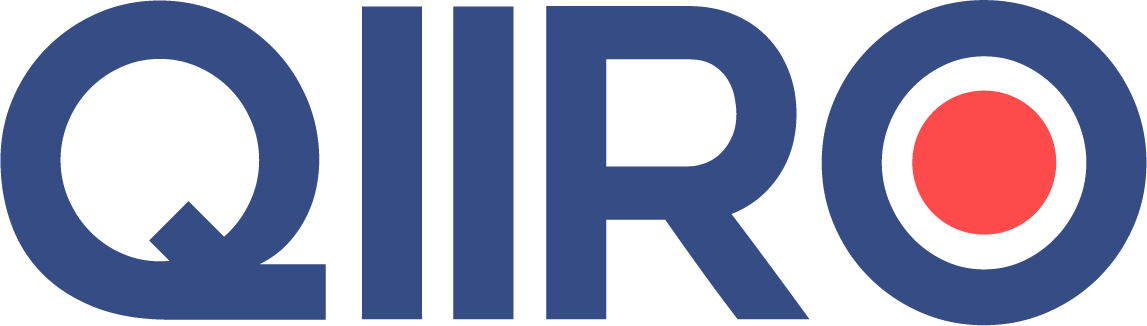 QIIRO vous propose des modèles de documents juridiques éprouvés, à jour des dernières réformes et réglementations en vigueur. Néanmoins, nos modèles restent généraux et nécessitent d’être adaptés.   En cas de doute sur la rédaction ou les conséquences juridiques de l’un de nos modèles de documents, nous vous recommandons l’accompagnement par un professionnel du droit.  Déclaration unilatérale de dissolution du PacsNom, prénom du partenaire destinataireAdresseCoordonnées de la mairie ou du notaireAdresseDateObjet : Déclaration de rupture unilatérale de notre PacsJe soussignée, (Nom, prénom, date et lieu de naissance du partenaire à l’initiative de la rupture), demeurant (adresse), déclare avoir décidé de rompre unilatéralement le Pacs que j’avais conclu le (date de conclusion du Pacs) à (Ville dans laquelle il a été conclu), avec (Nom, prénom, date et lieu de naissance de l’autre partenaire). Ce Pacs avait été déposé le (date de dépôt du Pacs au greffe du Tribunal d’Instance, ou à la mairie) à (lieu : greffe du Tribunal d’Instance, ou à la mairie). Fait à (Ville), le (date). Signature